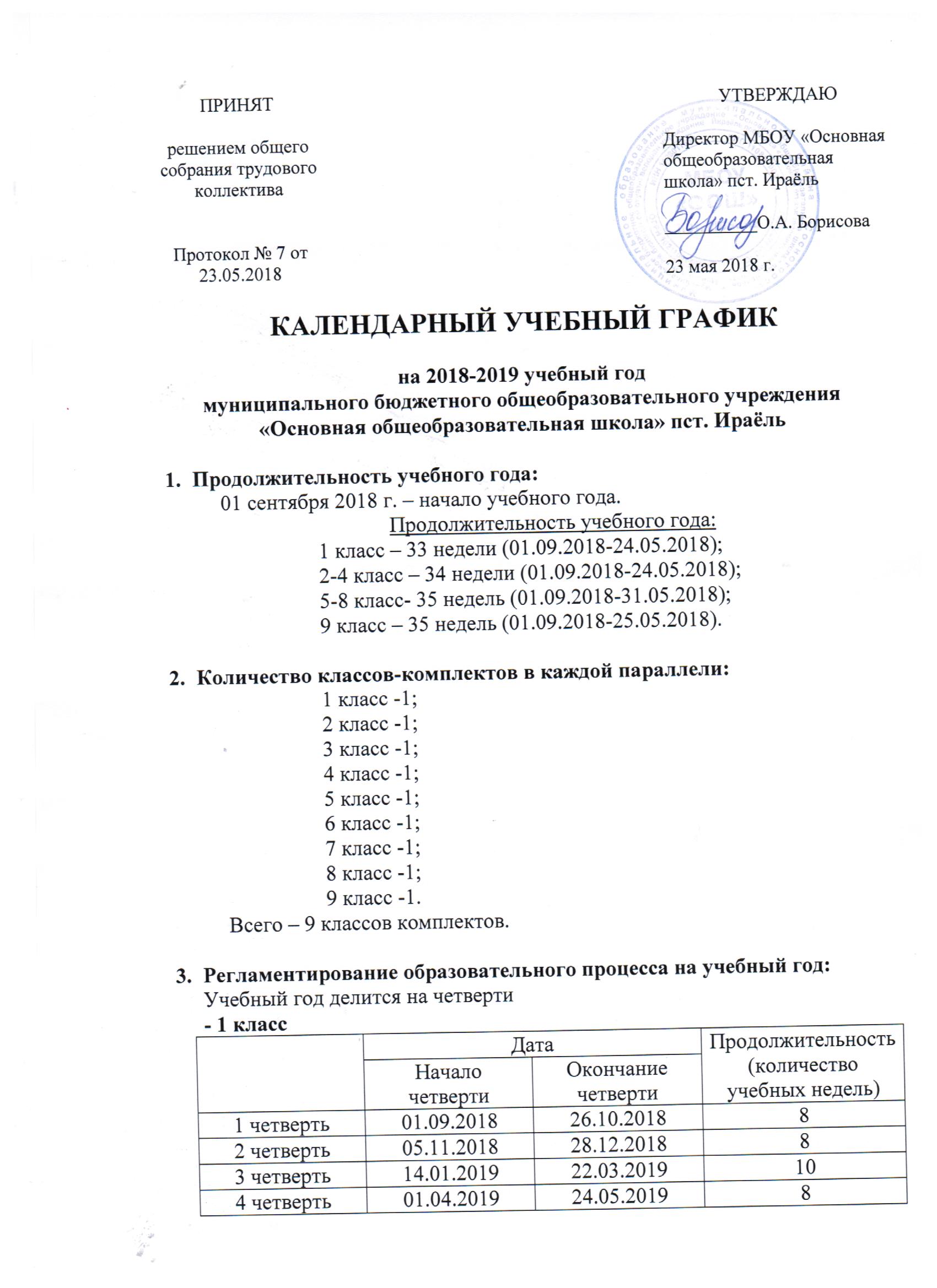  КАЛЕНДАРНЫЙ УЧЕБНЫЙ ГРАФИК на 2018-2019 учебный годмуниципального бюджетного общеобразовательного учреждения «Основная общеобразовательная школа» пст. ИраёльПродолжительность учебного года:  01 сентября 2018 г. – начало учебного года.Продолжительность учебного года:1 класс – 33 недели (01.09.2018-24.05.2018);2-4 класс – 34 недели (01.09.2018-24.05.2018);5-8 класс- 35 недель (01.09.2018-31.05.2018);9 класс – 35 недель (01.09.2018-25.05.2018).Количество классов-комплектов в каждой параллели:1 класс -1;2 класс -1;3 класс -1;4 класс -1;5 класс -1;6 класс -1;7 класс -1;8 класс -1;9 класс -1.Всего – 9 классов комплектов.Регламентирование образовательного процесса на учебный год:Учебный год делится на четверти- 1 класс- 2-4 классы- 5-8 классы- 9 классПродолжительность каникул в течение учебного года:    1 класс2-4 классы        5-8 классы- 9 класс Дополнительные дни отдыха, связанные с государственными праздниками:- 23 февраля (суббота) – «День защитника Отечества»;- 8 марта (пятница) – «Международный женский день»;- 1 мая (среда) – «День весны и труда»;- 9 мая (четверг) – «День Победы».График проведения дней здоровья.25.05.2019 г. – «Последний звонок»Регламентирование образовательного процесса на неделю:Продолжительность рабочей недели для 1-4 классов – пять дней.Продолжительность рабочей недели для 5-9 классов  - шесть дней.Регламентирование образовательного процесса на день.Сменность: школа работает в одну смену.Продолжительность уроков:1 класс: в первом полугодии  - 35 минут.1 класс: во втором полугодии – 45 минут.2-9 классы: 45 минут.Режим учебных занятий: начало учебных занятий в 08.30 часов, согласно расписанию.5.3. Занятия по внеурочной деятельности: понедельник – пятница с 14.00 по 16.00 согласно расписанию.Организация промежуточной и государственной итоговой аттестации.       Промежуточная аттестация в переводных 2-9 классах проводится с 17 апреля по 17 мая 2019 года без прекращения образовательного процесса в соответствии с Уставом, положением о промежуточной аттестации и решением педагогического совета.       Примерные сроки проведения Государственной итоговой аттестации в 9 классе в 2019 году с 27.05.2018 по 30.06.2018.      Торжественное вручение аттестатов об основном общем образовании проводится после окончания государственной итоговой аттестации.Приём в первый класс.1. Для граждан, проживающих на закрепленной за МБОУ «ООШ» пст. Ираёль территории:- с 01.02.2019 г. по 30.06.2019 г.2. Для граждан, не проживающих на закрепленной за МБОУ «ООШ» пст. Ираёль территории:- с 01.07.2019г. до заполнения мест, но не позднее 05.09.2019 г.Приёмные дни администрации школы для родителей.График работы библиотеки:С понедельника по субботу: 9.00 -12.00 График работы школьного буфета:Понедельник-суббота: 08.00 – 14.00Время завтраков детей: График работы спортивного зала:Понедельник-пятница: 8.00-20.00Суббота: 8.00-14.00ПРИНЯТрешением общего собрания трудового коллективаПротокол № 7 от 23.05.2018УТВЕРЖДАЮДиректор МБОУ «Основная общеобразовательная школа» пст. Ираёль__________О.А. Борисова23 мая 2018 г.ДатаДатаПродолжительность (количество учебных недель)Начало четвертиОкончание четвертиПродолжительность (количество учебных недель)1 четверть01.09.201826.10.201882 четверть05.11.201828.12.201883 четверть14.01.201908.02.201943 четверть18.02.201922.03.201954 четверть01.04.201924.05.20198ДатаДатаПродолжительность (количество учебных недель)Начало четвертиОкончание четвертиПродолжительность (количество учебных недель)1 четверть01.09.201826.10.201882 четверть05.11.201828.12.201883 четверть14.01.201922.03.2019104 четверть01.04.201924.05.20198ДатаДатаПродолжительность (количество учебных недель)Начало четвертиОкончание четвертиПродолжительность (количество учебных недель)1 четверть01.09.201827.10.201882 четверть05.11.201829.12.201883 четверть14.01.201923.03.2019104 четверть01.04.201931.05.20199ДатаДатаПродолжительность (количество учебных недель)Начало четвертиОкончание четвертиПродолжительность (количество учебных недель)1 четверть01.09.201831.10.20188,52 четверть05.11.201829.12.201883 четверть14.01.201927.03.201910,54 четверть01.04.201925.05.20198Дата начала каникулДата окончания каникулпродолжительность в дняхОсенние27.10.201804.11.20189Зимние29.12.201813.01.201916Дополнительные09.02.201917.02.20199Весенние23.03.201931.03.20199Летние25.05.201931.08.201999Дата начала каникулДата окончания каникулпродолжительность в дняхОсенние27.10.201804.11.20189Зимние29.12.201813.01.201916Весенние23.03.201931.03.20199Летние25.05.201931.08.201999Дата начала каникулДата окончания каникулпродолжительность в дняхОсенние28.10.201804.11.20188Зимние30.12.201813.01.201915Весенние23.03.201931.03.20198Летние01.06.201931.08.201992Дата начала каникулДата окончания каникулпродолжительность в дняхОсенние01.11.201804.11.20184Зимние30.12.201813.01.201915Весенние28.03.201931.03.20194ЧетвертьДата проведения дней здоровьяI08.09.2018II08.01.2019III30.03.2019IV31.05.2019Режимное мероприятиеНачалоОкончаниеПродолжительность перемен1 урок08.3009.0509.05-09.252 урок09.2510.0010.00-10.253 урок10.2511.0011.00-11.254 урок11.2512.0012.00-12.15Режимное мероприятиеНачалоОкончаниеПродолжительность перемен1 урок08.3009.1509.15-09.252 урок09.2510.1010.10-10.253 урок10.2511.1011.10-11.254 урок11.2512.1012.10-12.205 урок12.2013.0513.05-13.156 урок13.1514.00Дни неделиАдминистраторЧасы приёмапонедельникЗаместитель директора школы по УВРПедагог-организатор13.00-14.0010.00-11.00вторникДиректор школыПедагог-организатор11.00-12.0010.00-11.00средаЗаместитель директора школы по УВРДиректор школы13.00-14.0011.00-12.00четвергЗаместитель директора школы по УВРПедагог-организатор13.00-14.0010.00-11.00пятницаДиректор школыПедагог-организатор11.00-12.0010.00-11.00субботаЗаместитель директора школы по УВРДиректор школы12.00-13.0011.00-12.00ВремяКлассы10.101-4                           11.105-9